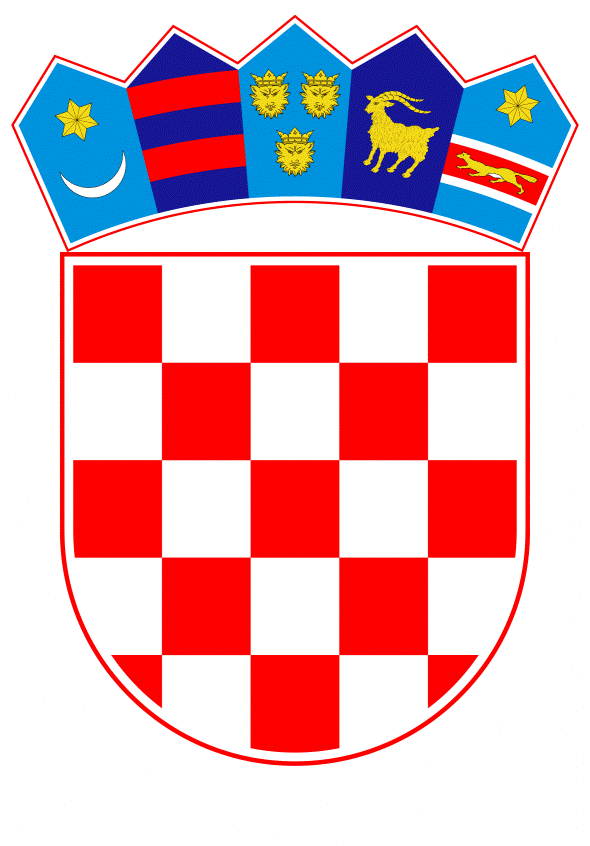 VLADA REPUBLIKE HRVATSKEZagreb, 15. ožujka 2019.______________________________________________________________________________________________________________________________________________________________________________________________________________________________PRIJEDLOGNa temelju članka 31. stavka 3. Zakona o Vladi Republike Hrvatske (Narodne novine, br. 150/11, 119/14, 93/16 i 116/18), Vlada Republike Hrvatske je na sjednici održanoj ___________2019. godine donijelaZ A K L J U Č A KPrihvaća se Peto izvješće Republike Hrvatske o provedbi Okvirne konvencije za zaštitu nacionalnih manjina, u tekstu koji je Vladi Republike Hrvatske dostavio Ured za ljudska prava i prava nacionalnih manjina aktom, klase: 016-02/18-03/02, urbroja: 50450/04-19-45, od 22. veljače 2019. godine.Zadužuje se Ured za ljudska prava i prava nacionalnih manjina da putem Ministarstva vanjskih i europskih poslova dostavi Vijeću Europe Izvješće iz točke 1. ovoga Zaključka na hrvatskom i engleskom jeziku.Zadužuje se Ured za ljudska prava i prava nacionalnih manjina da o ovom Zaključku izvijesti nadležna tijela, nositelje izrade Izvješća iz točke 1. ovoga Zaključka.Klasa:Urbroj:Zagreb, __________ 2019.								PREDSJEDNIK							    mr. sc. Andrej PlenkovićO B R A Z L O Ž E N J EOkvirnu konvenciju za zaštitu nacionalnih manjina potvrdio je Hrvatski sabor na sjednici 19. rujna 1997. godine, a stupila je na snagu 17. listopada 1997. godine.Sukladno članku 25 spomenute Konvencije države potpisnice su u obvezi podnošenja izvješća Vijeću Europe o zakonodavnim i drugim mjerama koje su poduzete za ostvarivanje načela izloženih u toj Konvenciji.Vlada Republike Hrvatske podnijela je do sada Vijeću Europe četiri izvješća o provođenju Okvirne konvencije za zaštitu nacionalnih manjina. Prvo izvješće  podneseno je 1999. godine, drugo  2004. godine, treće 2009. godine i četvrto 2014. godine.Peto Izvješće Republike Hrvatske o provedbi Okvirne konvencije za zaštitu nacionalnih manjine podnosi se za razdoblje od 2014.-2018. godine. Izradu navedenog izvješća koordinirao je Ured za ljudska prava i prava nacionalnih manjina u izradi su sudjelovali predstavnici nadležnih ministarstava: Ministarstva vanjskih i europskih poslova, Ministarstva uprave, Ministarstva pravosuđa, Ministarstva znanosti, obrazovanja i sporta, Ministarstva unutarnjih poslova, Ministarstva kulture, Savjeta za nacionalne manjine, Središnjeg državnog ureda za Hrvate izvan Republike Hrvatske, Središnjeg državnog ureda za obnovu i stambeno zbrinjavanje, Ureda Komisije za odnose s vjerskim zajednicama te predstavnici Hrvatske radiotelevizije i Agencije za elektroničke medije. Na temelju Izvješća može se konstatirati da je u proteklom razdoblju došlo do unaprjeđenja prava nacionalnih manjina u većini područja te da Republika Hrvatska stalno dograđuje sustav zaštite prava nacionalnih manjina u zakonodavno pravnom području nastojeći maksimalno uvažavati mišljenja nacionalnih manjina.Predlagatelj:Ured za ljudska prava i prava nacionalnih manjinaPredmet:Prijedlog zaključka o prihvaćanju Petog izvješća Republike Hrvatske o provedbi Okvirne konvencije za zaštitu nacionalnih manjina